BURKEVILLE INDEPENDENT SCHOOL DISTRICT
___________________________________________________________________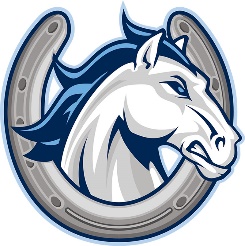 Bids on Surplus ItemsTerms & ConditionsSelling:			08	INTERNATIONAL	BUS	4DRBUAFL88B492177		 99	CHEVROLET 		VAN	1GAHG39R1X1078835		01	INTERNATIONAL	BUS	1HVBRABV01A933948		96 	GMC			BUS	1GDG7T1JTJ501870		08	INTERNATIONAL	BUS	4DRBUAFL88B492177			06	INTERNATIONAL 	BUS	4DRBUAFN76A259704		Bids may be turned in to the Burkeville ISD Administration Office, in person, by fax, or by email @ tristaw@burkevilleisd.org.IMPORTANT NOTICE for payment on surplus.  We accept Cash, Cashier’s Check, Money Orders only payable to Burkeville ISD.Location of Surplus Items:  Burkeville ISD Bus Barn, 231 CR 2099, Burkeville, TX 75932Removal:  During Operation Hours ONLY Monday-Friday 7:30 AM- 3:00 PM.  For Saturday removal appointment only.  For preview & removal contact:  Donnie Dickerson, 409-489-2737.